Chapter 7: Section 3: Cell OrganellesStudent NotesAnimal Cell 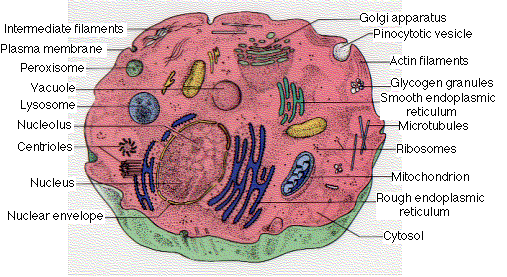 NucleusControls most of the cell functionsSurrounded by a double membrane = nuclear envelopemade up of 2 lipid bilayers that separate the nucleus from the cytoplasm.Scattered over the surface of the nuclear envelope, are many small channels through the envelope called nuclear pores.Substances made in the nucleus are:RNA-ribosomal protein complexesRibosomes are partially assembled in a region of the nucleus called nucleolus.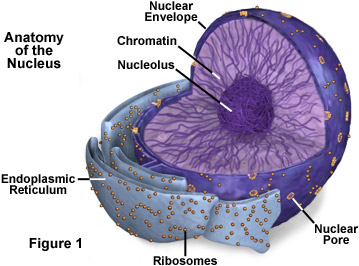 Ribosomes Play an important role in synthesizing proteins.Cells make proteins on ribosomes There are also ribosomes called “free ribosomes”Make proteins that remain inside of the cellThese proteins are used to build organelles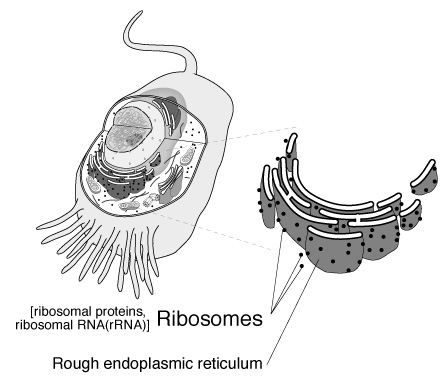 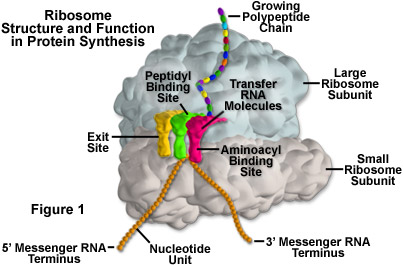 Endoplasmic Reticulum (ER)Extensive system of internal membranes that move proteins and other substances through the cell.Membrane is made up of a lipid bilayer with embedded proteins.Two types of ER:Rough ERSmooth ERRough ERRibosomes synthesize proteins Transported to the golgi apparatusSmooth ERContains enzymes involved in the manufacturing of lipid molecules and steroid hormones.Endoplasmic Reticulum (ER)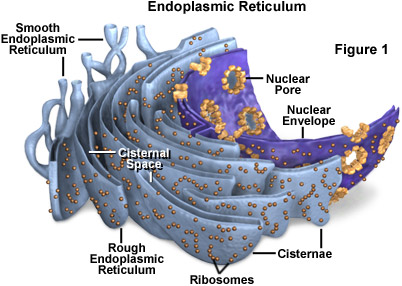 VesicleSmall, membrane-bound sac that transports substances in cells.Golgi ApparatusSet of flattened, membrane-bound sacs that serves as the packaging and distribution center of the cell.Enzymes inside the Golgi apparatus modify the protein that are received in vesicles that bud from the surface of the Golgi apparatus.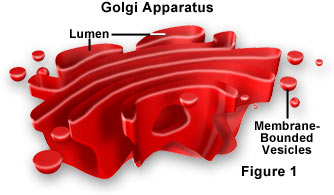 Lysosomes Small, spherical organelles that contain the cell’s digestive enzymes.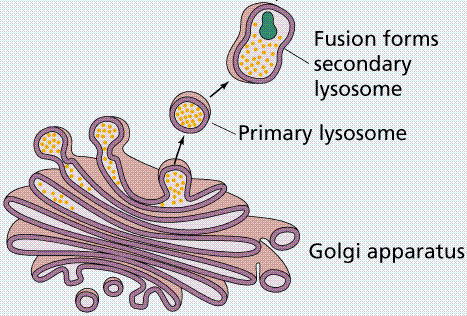 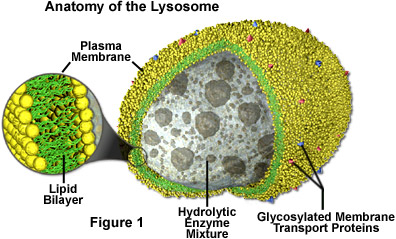 Working Together (ER, Golgi apparatus & Lysosomes) Step 1:Ribosomes make proteins on the rough ER.  The proteins are packaged into vesicles.Step 2:The vesicles transport the newly made proteins from the rough ER to the Golgi apparatus.Step 3:In the Golgi apparatus, proteins are processed and then packaged into new vesicles.Step 4:Many of these vesicles move to the cell membrane and release their contents outside the cell.Step 5:Other vesicles (lysosomes) remain within the cytoplasm.  Lysosomes digest and recycle the cell’s used components by breaking down proteins, nucleic acids, lipids, and carbohydrates.